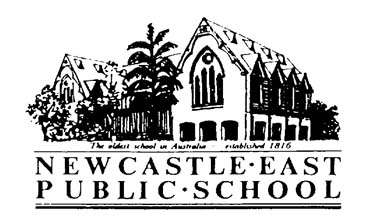 STUDENT INFORMATION UPDATE 2018Dear Parent/ Caregiver, Overleaf is a copy of the information we currently have on file for your child.  Please double check it is correct and if there are any alterations please make changes on the form, sign the bottom right hand corner and return to the office as soon as possible. If correct, please return to school unchanged, sign the bottom right hand corner and return to the office as soon as possible.Also complete the General Permission to Publish and various other permission forms attached.Newcastle East Public School - General Permission to Publish and disclose information - 2018I am seeking your permission to allow the school/Department of Education and Communities to publish and/or disclose information about your child for the purposes of sharing his/her experiences with other students, informing the school and broader community about school and student activities and recording student participation in noteworthy projects or community service. This information may include your child’s name, age, class and information collected at school such as photographs, sound and visual recordings of your child, your child’s work and expressions of opinion such as in interactive media. The communications in which your child’s information may be published or disclosed include but are not limited to: Public websites of the Department of Education and Communities including the school website, the Department of Education and Communities intranet (staff only)Class Based blogs and wikis.Department of Education and Communities publications including the school newsletter, annual school magazine and school report, promotional material published in print and electronically, including on the Department’s websites.Official Department and school social media accounts on networks such as YouTube, Facebook and Twitter.Local and metropolitan newspapers, magazines and other media outlets.Parents should be aware that when information is published on public websites and social media channels, it can be discoverable online for a number of years, if not permanently. Search engines may also cache or retain copies of published information. Published information can also be linked to by third parties. Permission form is located on the back of this information sheet. Please complete the permission slip and return to the school by Monday 19th February 2018.Permission to Publish and disclose information – 2018I have read this permission to publish and GIVE PERMISSION to the school/Department of Education to publish information about my child as described above, including in publicly accessible communications.This signed permission remains effective until I advise the school otherwise. Child’s name: ……………………………………………………………………………… Class …………………… Public websites of the Department of Education and CommunitiesParent/ carer /caregiver’s signature: ……………………………………………………Date : …………….. Class Based blogs and wikis.Parent/ carer /caregiver’s signature: ……………………………………………………Date : ……..…….. School newsletter, annual school magazine and school report, school promotional material Parent/ carer /caregiver’s signature: ……………………………………………………Date : ……..……..Official Department and school social media accounts Parent/ carer /caregiver’s signature: ……………………………………………………Date : ………..…..Local and metropolitan newspapers, magazinesParent/ carer /caregiver’s signature: ……………………………………………………Date : ………..…..ORI DO NOT GIVE PERMISSION TO PUBLISHChild’s name: ……………………………………………………………………………… Class …………………… Parent/ carer /caregiver signature: …………………………………………………………    Date: ……………………….….NEWCASTLE EAST PUBLIC SCHOOL   STUDENT PERMISSION NOTES 2018REQUIRING PARENT/CAREGIVER SIGNATURESEach year we seek the permission of parents to involve children in a range of curriculum activities.  It is important that you read carefully the enclosed information and sign the consent forms if you agree to your child participating in the activities and/or school programs.  Only those children whose parents have signed and returned the consent forms can be permitted to participate in the activities.  If you wish to withdraw your consent at any time it is your responsibility to inform the school in writing.Mick McCann, PrincipalTuesday, January 30, 2018STUDENT PERMISSION NOTES - 2018   (separate sheets must be completed for each child)The following permission notes are for:First Name:  _____________________________       Last Name: _______________________________________Date of Birth: ______________________        Class: _________________CHILD PROTECTION LESSONSAs a component of the school’s Personal Development, Health and Physical Education curriculum, the children are taught a series of mandatory lessons in child protection.These lessons help them identify dangerous and uncomfortable situations and how to seek help from trustworthy adults.  Some lessons may involve naming parts of the body.  The content of the child protection lessons has been developed by the Education Department and is considered a priority area in the K-6 school curriculum.  I give permission for my child to participate in a course focusing on child protection issues.  I understand that the lessons may involve discussing and naming body parts and what to do if another person makes you feel uncomfortable.Parent Signature: ________________________________________________ Date: ________/________/_______HEAD LICE INSPECTION CONSENT AGREEMENTIf we are to contain an infestation of head lice, it may be necessary for a staff member to examine your child’s hair. However, permission must be obtained from parents prior to these examinations being undertaken.Parents who choose not to sign Section 2 of the consent form will be requested to visit the school to undertake an examination of their own child’s hair should an infestation occur in the child’s classroom.  Parents of children with head lice will be requested to treat their child’s hair prior to returning to school to prevent further outbreaks.I give permission for a member of the school’s staff to examine my child’s hair for head lice.Parent Signature: ________________________________________________ Date: ________/________/_______ INTERNET USERS AGREEMENT & WEB SERVICESWeb Services provides the opportunity for all students to obtain an email account and enable learning opportunities using Internet facilities in a protected and secure environment.The staff of Newcastle East Public School support and encourage student access to information technology.  We are aware, however, that unacceptable material is available on the Internet.  To ensure a safe environment for the students, the school has developed an Internet User’s Agreement.In keeping with the Education Department’s internet access guidelines, students will not be permitted to access the internet unless permission to do so is obtained from parents or carers.Please explain the contents of the following agreement to your child.I have discussed the Internet Code of Behaviour with my child and give permission for him/her to access the internet under teacher supervision.  I also agree to my child having an e-learning account and using the web services of the NSW DET for educational purposes in accordance with the Internet Code of Behaviour.Parent Signature: ________________________________________________ Date: ________/________/_______LOCAL EXCURSIONS/ WALKING PERMISSIONAt various times during the year the children may be involved in a class activity that requires them to leave the school grounds.  For example, they may need to walk to a local oval to play sport, visit the local high school or map local streets.  At all times the children will be supervised by a teacher and a notification will be placed on the app on the day of the event. This permission will not replace a regular permission note for excursions. I give permission for my child to participate in local walking excursions (up to 3 kilometres) as organised by the school.  I understand that any activity will be approved by the Principal.Parent Signature: ________________________________________________ Date: ________/________/_______SCRIPTURE CLASSPlease indicate your preferred scripture classThe school has timetabled Ethics, Scripture and non-scripture on Tuesday. Parent Name____________________________________      Parent Phone No. ____________________________Parent Signature: ________________________________________________ Date: ________/________/_______Internet Code of Behaviour AgreementWhen using the internet at school, I:Will not reveal or publish personal information;Will not send a person a picture of myself without permission;Will not provide any information about the school without permission;Will not access site containing unacceptable material and will inform the teacher if I encounter anything that makes me feel uncomfortable.Non ScriptureEthicsScripture